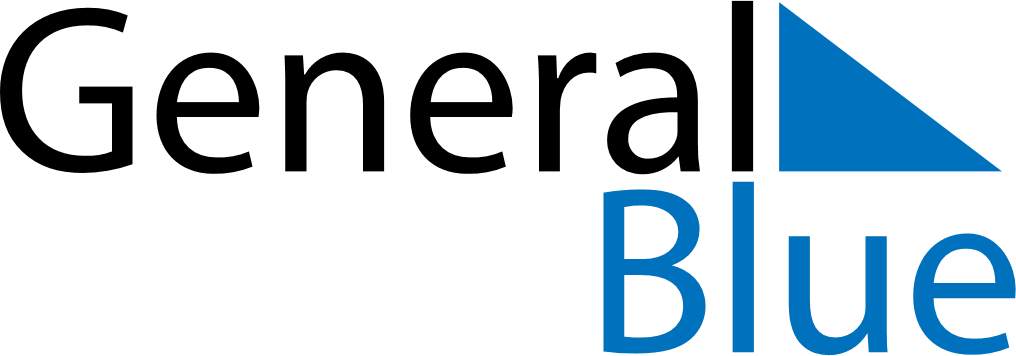 March 2022March 2022March 2022IrelandIrelandMondayTuesdayWednesdayThursdayFridaySaturdaySunday1234567891011121314151617181920St. Patrick’s Day21222324252627Mother’s Day28293031